Danske Handicaporganisationer – Odense
v. formand Birthe Malling           
Telefon: 40 34 35 27, E-mail: malling@post.tdcadsl.dk https://handicap.dk/lokalafdelinger/syddanmark/dh-odense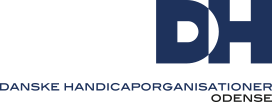  ReferatFU - mødeMandag, den 23. januar 2023 kl. 18.15DH Odenses lokale i Seniorhuset i Odense. Mødedeltagere: Keld Nielsen (Dansk Blindesamfund), Nina Breilich (UlykkesPatient- og PolioForeningen), Birthe Bjerre (UlykkesPatient- og PolioForeningen), Annelis Juhl Iskov (Landsforeningen Autisme) og Lene Borgaard Kruse-Nielsen (CP-Danmark). Afbud: Birthe Malling (Muskelsvindfonden) og Rene Hass Henriksen (Scleroseforeningen).Dagsordenen blev godkendt.Godkendelse af referater:Det fremgår af referatet fra FU mødet i november, at der er et medlem af FU, der har deltaget i et facebook kursus. Det er ikke rigtigt, vi blev oplyst om, at der ikke har været deltagelse af et FU medlem i DH facebook kursus.  	Orientering fra Formanden.		Formanden var fraværende og næstformanden har ikke haft tid til at undersøge emnet.4.	Regnskab og budget:Budgettet for DH Odense 2023 blev gennemgået.Budgettet er godkendt af bestyrelsesrepræsentanter.Budgettet sendes til DH centralt5.	Årshjul 2023:Det udarbejdede årshjul blev gennemgået!Der er mulighed for ekstra møder, måske som Zoom møder.Mødet den 21. august er flyttet til den 28. augustMøderne den 5. juni er flyttet til den 12. juni.Navnet fællesmøder er ændret til samarbejdsmøder.Årsmøde 2023:Invitation til årsmødet blev gennemgået og ændret.Det udarbejdede udkast til beretning, bliver gennemskrevet af Keld Nielsen!Adresselister og maillister skal snarest opdateres.Vi skal gøre en indsats for at synliggøre DH Odense til en bredere kreds, der må være nogen derude, der er interesseret i handicappolitik og som kunne være interesseret i opgaverne i DH.Til årsmødet bør der være en ping, et trækplaster, som kan holdet et interessant oplæg om forhold for mennesker med handicap – Rådmand Brian Nybro er foreslået.Afskedsreception for formand og goddag til ny formand.Lene Brogaard Kruse-Nielsen udarbejder en god invitation, som udsendes i marts efter årsmødet.Birthe Bjerre og Nina Breilich sørger for pindemadder fra Allègården. Øl, vand, vin og kaffe leveres fra Seniorhuset.På invitationen skal det fremgå at det FU i DH Odense der inviterer. Det er Keld Nielsen der udsender invitationen.Punkter til drøftelse:Redigering/fornyelse af folder for DH Odense udsættes til efter årsmødet.Handicaprådet.Digitaliseringen af samfundet med brug af personlige koder giver store problemer for mange mennesker med handicap, når MitId, skal oprettes. Hvis ikke man har MitId, har man ikke adgang til mange oplysninger fra det offentlige og adgang finansielle kilder. 		Handicaprådet bør diskutere den digitale tilgængelighed for mennesker med handicap.Evaluering af mødet med Handicaprådet plus DH FU.Det gik godt.Besøg på det hjælpsomme Hjem, den 30. januar 2023:Der er kun 7-9 tilmeldte til arrangementet, det gennemføres trods det lave antal tilmeldte. Den udsendte invitation var meget indbydende og det er skuffende, at der ikke er flere tilmeldte til arrangementet.	Birthe Bjerre kontakter til det hjælpsomme hjem om praktiske oplysninger.Igen undre vi os over at der ikke er flere, der deltager i vores få arrangementer. Måske skulle vi undersøge, hvorfor der ikke kommer flere.Seniorhuset.Bestyrelses sammensætningen i Seniorhuset ændres således, der ”kun” er 9 medlemmer i bestyrelsen.Hver forening, der bruger Seniorhuset, har 3 stemmer på generalforsamlingen!Seniorhuset har mange udvalg og der skal være mindst 1 bestyrelsesmedlem i hvert udvalg!Vi havde en diskussion om vi forsat skulle bruge Seniorhuset?Faciliteterne i Seniorhuset er gode og forplejningen er god; men det koster og det kunne måske gøres billiger andre steder.Status på tilgængelighed:Der er ikke lavet så meget på det seneste – sygdom og dårligt vejr, har begrænset arbejdet med tilgængeligheden udendørs.I fremtiden skal der arbejdes med følgende emner:Møde med LetbanenAdgang til lægerHandicapparkeringForstærket indsats indsats om tilgængelighed.Lidt snak om universelt design – måske er det et emne til et medlemsmøde.Bordet rundtLene Borgaard Kruse-Nielsen:Fortalte om deres arrangement på Nordfyns Gymnasium, den 26. marts med Team Twilling.Birthe Bjerre:	Fortalte om et arrangement i februar om kærlighed og samliv.Eventuelt	Intet at bemærke